International Situations Project TranslationTrustworthiness ScaleTranslation provided by:Freyr Halldórsson, Reykjavik University, ReykjavikReference for Trustworthiness:Yamagishi, T., Akutsu, S., Cho, K., Inoue, Y., Li, Y., & Matsumoto, Y. (2015). Two-component model of general trust: Predicting behavioral trust from attitudinal trust. Social Cognition, 33, 436-458.The International Situations Project is supported by the National Science Foundation under Grant No. BCS-1528131. Any opinions, findings, and conclusions or recommendations expressed in this material are those of the individual researchers and do not necessarily reflect the views of the National Science Foundation.International Situations ProjectUniversity of California, RiversideDavid Funder, Principal InvestigatorResearchers:  Gwendolyn Gardiner, Erica Baranski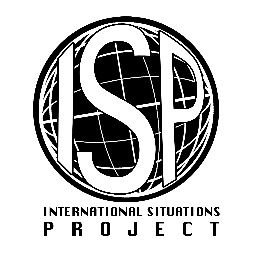 Original EnglishTranslation (Icelandic)Please rate the extent to which you agree or disagree with the following statements:Vinsamlega gefðu til kynna hversu sammála eða ósammála þú ert eftirfarandi fullyrðingum:Most people are basically honest. Flestir eru í grunninn heiðarlegir.Most people are basically good-natured and kind.Flestir eru í grunninn vel innrættir og góðir.Most people trust others.Flestir treysta öðrum.Generally, I trust others.Almennt þá treysti ég öðrum.Most people are trustworthy.Flest fólk er áreiðanlegt.Disagree strongly    Mjög ósammálaDisagree a little   ÓsammálaNeutral; no opinion    Hlutlaus; hef ekki álitAgree a little    Agree stronglySammálaMjög sammála